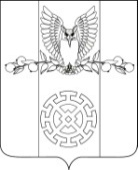 ПОСТАНОВЛЕНИЕАДМИНИСТРАЦИИ КУЙБЫШЕВСКОГО СЕЛЬСКОГО ПОСЕЛЕНИЯСТАРОМИНСКОГО РАЙОНАот 31.10.2023 г.                                                                                            № 156Об утверждении нормативных затрат на обеспечение функций администрации Куйбышевского сельского поселения Староминского района и подведомственных ей казенных учрежденийВо исполнение статьи 19 Федерального закона от 05 апреля 2013 года № 44-ФЗ «О контрактной системе в сфере закупок товаров, работ, услуг для обеспечения государственных и муниципальных нужд», постановления администрации муниципального образования Староминский район, руководствуясь статьей 31 Устава Куйбышевского сельского поселения Староминского района, п о с т а н о в л я ю:1. Утвердить нормативные затраты на обеспечение функций администрации Куйбышевского сельского поселения Староминского района и подведомственных ей казенных учреждений согласно приложению к настоящему постановлению (прилагается).Считать утратившим силу постановление администрации Куйбышевского сельского поселения Староминского района от 18 февраля 2022 года № 18 « Об утверждении нормативных затрат на обеспечение функций администрации Куйбышевского сельского поселения Староминского района и подведомственных ей казенных учреждений».Администрации Куйбышевского сельского поселения Староминского района и подведомственным ей казенным учреждениям при осуществлении закупок руководствоваться нормативными затратами, указанными в пункте 1 настоящего постановления.Администрации Куйбышевского сельского поселения Староминского района (Ткаченко Н.А.) обеспечить размещение настоящего постановления в единой информационной системе в сфере закупок, для размещения информации о размещении заказов на поставки товаров, выполнение работ, оказание услуг (www.zakupki.gov.ru).5. Контроль за исполнением настоящего постановления оставляю за собой.6. Настоящее постановление вступает в силу со дня его подписания.Глава Куйбышевского сельского поселенияСтароминского района						           С.В. ДемчукПРИЛОЖЕНИЕк постановлению администрацииКуйбышевского сельского поселенияСтароминского районаот ____________ № _____Нормативные затраты на обеспечение функцийадминистрации Куйбышевского сельского поселения Староминского района и подведомственных ей казенных учрежденийТаблица № 1Приобретение компьютерного и периферийного оборудования, средств коммуникации (обеспечение работников администрации Куйбышевского сельского поселения Староминского района)Таблица № 2Приобретение компьютерного и периферийного оборудования, средств коммуникации(обеспечение работников подведомственных казенных учреждений администрации Куйбышевского сельского поселения Староминского района)Таблица № 3Приобретение служебного легкового автотранспортаТаблица № 4Приобретение расходных материалов для различных типов принтеров, многофункциональных устройств, копировальных аппаратов (оргтехники)Таблица № 5Оплата услуг почтовой и специальной связиТаблица № 6      Приобретение печатных изданий и справочной литературыТаблица № 7Приобретение мебелиТаблица № 8Приобретение канцелярских принадлежностей*- выдача канцелярских принадлежностей, в связи с производственной необходимостью, а также предметов длительного пользования производится по дополнительным заявкам в рамках выделенных лимитов бюджетных обязательств.Таблица № 9Приобретение хозяйственных товаров и принадлежностейТаблица № 10Приобретение материальных запасов для нужд гражданской обороны чрезвычайных ситуацийТаблица № 11Оплата услуг по сопровождению и приобретению иного программного обеспеченияТаблица № 12Затраты  на приобретение простых (неисключительных) лицензий  на использование программного обеспечения по защите информацииТаблица № 13Приобретение средств хранения информацииТаблица № 14Приобретение систем кондиционированияТаблица № 15Нормативы затрат на приобретение автозапчастей, автошинТаблица № 16Нормативы затрат на расход горюче-смазочных материалов на автомобильТаблица № 17Нормативные затраты на приобретение товаров для проведения мероприятий по спорту, для молодежиГлава Куйбышевского сельского поселенияСтароминского района					                                                             С.В. Демчук№ п/п№ п/пНаименованиеКоличество оборудования,средств коммуникации, ед.Цена приобретения оборудования,средств коммуникации, услуг интернет-провайдеров,руб.Должности (группы) работников учреждения11Рабочая станция (системный блок, монитор, клавиатура, мышь)не более 1 комплекта в расчете на одного работникане более 70 000,00все категории должностей22Ноутбукне более 1 в расчете на одного работникане более 65 000,00все категории должностей33Принтер, скорость печати до 45 стр./мин, способ печати ч/б лазерный или струйныйне более 1 в расчете наодного работникане более 50 000,00все категории должностей44Принтер, скорость печати не менее 20 стр./мин, способ печатицветной лазерный или струйныйне более 1 в расчете на одного работникане более 30 000,00все категории должностей55Сканер поточныйне более 1 в расчете на одного работникане более 50 000,00все категории должностей66Многофункциональноеустройствоне более 1 в расчете на одного работника, вместо принтера и сканера в соответствии с настоящими нормамине более 30 000,00все категории должностей77Источник бесперебойного питанияне более 1 в расчете на одного работникане более 10 000,00все категории должностей88Копировальный аппаратне более 1 в расчете на одного работникане более 65 000,00все категории должностей99Мониторне более 1 в расчете на одного работникане более 15 000,00все категории должностей1010Системный блокне более 1 в расчете на одного работникане более 65 000,00все категории должностей1111Мышьне более 1 в расчете на одного работникане более 1 000,00все категории должностей1212Клавиатуране более 1 в расчете на одного работникане более 5 000,00все категории должностей13Сканер штрих-кодаСканер штрих-кодане более 1 в расчете на учреждениене более 20 000,00учреждение№ п/пНаименованиеНаименованиеКоличество оборудования, средств коммуникации, ед. Цена приобретения оборудования,средств коммуникации, услуг интернет-провайдеров,руб.Должности (группы) работников учреждения1Рабочая станция (системный блок, монитор, клавиатура, мышь)Рабочая станция (системный блок, монитор, клавиатура, мышь)не более 1 комплекта в расчете на одного работникане более 70 000,00все категории должностей работников 22Ноутбукне более 1 в расчете на одного работникане более 65 000,00все категории должностей3Принтер, скорость печати до 45 стр./мин, способ печати ч/б лазерный или струйныйПринтер, скорость печати до 45 стр./мин, способ печати ч/б лазерный или струйныйне более 1 в расчете на одногоработникане более 350 000,00все категории должностей работников4Источник бесперебойногопитанияИсточник бесперебойногопитанияне более 1 в расчете на одногоработникане более 10 000,00все категории должностей работников5Копировальный аппаратКопировальный аппаратне более 1 в расчете на учреждениене более 65 000,00учреждения6МониторМониторне более 1 в расчете на одного работникане более 15 000,00все категории должностей7Системный блокСистемный блокне более 1 в расчете на одного работникане более 65 000,00все категории должностей8Сканер штрих-кодаСканер штрих-кодане более 1 в расчете на учреждениене более 20 000,00учреждения№ п/пВид транспортного средстваКоличествоЦена и мощность1Транспортное средство с персональным закреплениемне более 1 единицы в расчете на муниципального служащего, замещающего должность заместителя руководителя, руководителя структурного подразделения администрации, относящуюся к высшей группе должностей муниципальной службы категории "руководители"не более 2 млн. рублей и не более 200 лошадиных сил включительно№ п/пТип устройства (скорость печати)Способ печатиРесурс картриджа, листовТип расходного материалаЦена, руб.Расчетная потребность на устройство, шт. в год1Принтер или многофункциональное устройство (до 80 стр./мин)ч/б или цветной лазерныйот 6 000комплект тонер-картриджейне более 60 000,00102Принтер или многофункциональное устройство (до 45 стр./мин)ч/б или цветной лазерныйдо 10 000тонер-картриджне более 12 000,0052Принтер или многофункциональное устройство (до 45 стр./мин)ч/б или цветной лазерныйдо 10 000комплект восстановления (тонер)не более 3 000,0082Принтер или многофункциональное устройство (до 45 стр./мин)ч/б или цветной лазерныйдо 10 000фотобарабан (фотовал)не более 500,0043Принтер или многофункциональное устройство (до 25 стр./мин)ч/б лазерныйдо 3 000тонер-картриджне более 12 000,0053Принтер или многофункциональное устройство (до 25 стр./мин)ч/б лазерныйдо 3 000комплект восстановления (тонер)не более 1 000,0084Принтер (до 20 стр./мин)цветной (любой)-комплект картриджейне более 15 000,0035Принтер (до 20 стр./мин)ч/б струйныйдо 450тонер-картриджне более 12 000,0086Копировальный аппарат и печатающее устройство (до 55 стр./мин)цветной струйныйдо 2 000тонер-картриджне более 15 000,0016Копировальный аппарат и печатающее устройство (до 55 стр./мин)цветной струйныйдо 15 000комплект печатающих головокне более 6 000,001(1 раз в 3 года)N п/пВиды связиКоличество отправлений в годЦена, руб.1Услуги почтовой связи простыезаказные100 100не более 50,00 не более 100,002Пересылка почтовых отправлений (включая расходы на упаковку почтового отправления)100не более 50,00№ п/пВид изданияНаименование изданияКоличество годовых подписокАдминистрация Куйбышевского сельского поселения Староминского районаАдминистрация Куйбышевского сельского поселения Староминского районаАдминистрация Куйбышевского сельского поселения Староминского районаАдминистрация Куйбышевского сельского поселения Староминского района1ГазетаКубанские новостине более 1-й на администрацию Куйбышевского сельского поселения Староминского района2ГазетаСтепная новьне более 1-й на администрацию Куйбышевского сельского поселения Староминского района3ЖурналНалоговые и финансовые известияне более 1-й на администрацию Куйбышевского сельского поселения Староминского района4ЖурналМестное самоуправление Кубанине более 1-й на администрацию Куйбышевского сельского поселения Староминского районаКазенные учреждения, подведомственные администрации Куйбышевского сельского поселения Староминского районаКазенные учреждения, подведомственные администрации Куйбышевского сельского поселения Староминского районаКазенные учреждения, подведомственные администрации Куйбышевского сельского поселения Староминского районаКазенные учреждения, подведомственные администрации Куйбышевского сельского поселения Староминского района1ГазетаКубанские Новостине более 1-й на учреждение2ГазетаСтепная новьне более 1-й на учреждение№ п/пНаименованиеНормаСрок эксплуатации в годахНаименование должностейЦена приобретения1Стол руководителяне более 1 единицы5-7руководитель учрежденияне более 60,0 тыс. рублей включительно за 1 единицу2Стол для заседанияне более 1 единицы на 12 мест5-7руководитель учрежденияне более 40,0 тыс. рублей включительно за 1 единицу3Столне более 1 единицы5-7специалистыне более 25,0 тыс. рублей включительно за 1 единицу4Стол компьютерныйне более 1 единицы5-7специалистыне более 15,0 тыс. рублей включительно за 1 единицу5Тумбане более 2 единиц5-7руководитель не более 25,0 тыс. рублей включительно за 1 единицу6Тумбане более 1 единицы5-7специалистыне более 15,0 тыс. рублей включительно за 1 единицу7Тумба для МФУне более 1 единицы на кабинет5-7все категории должностейне более 10,0 тыс. рублей включительно за 1 единицу8Подставка под системный блокне более 1 единицы5-7все категории должностейне более 1,0 тыс. рублей включительно за 1 единицу9Шкаф комбинированныйне более 1 единицы на кабинет5-7все категории должностейне более 35,0 тыс. рублей включительно за 1 единицу10Шкаф платянойне более 1 единицы на кабинет5-7все категории должностейне более 30,0 тыс. рублей включительно за 1 единицу11Шкаф платянойне более 1 единицы5-7Руководитель учрежденияне более 30,0 тыс. рублей включительно за 1 единицу12Шкаф книжный (для документов)не более 2 единицы5-7Руководитель учрежденияне более 45,0 тыс. рублей включительно за 1 единицу13Шкаф книжный (для документов)не более 1 единицы на 2 сотрудника5-7специалистыне более 20,0 тыс. рублей включительно за 1 единицу14Кресло руководителяне более 1 единицы5-7руководитель учрежденияне более 35,0 тыс. рублей включительно за 1 единицу15Креслоне более 1 единицы5-7заместитель руководителя структурного подразделения, заместитель руководителя учрежденияне более 30,0 тыс. рублей включительно за 1 единицу16Креслоне более 1 единицы5-7специалистыне более 15,0 тыс. рублей включительно за 1 единицу17Стулне более 12 единиц5-7руководительне более 10,0 тыс. рублей включительно за 1 единицу18Стул для посетителейне более 8 единиц на приемную5-7руководитель учрежденияне более 8,0 тыс. рублей включительно за 1 единицу19Стулне более 4 единицы на кабинет5-7специалистыне более 6,0 тыс. рублей включительно за 1 единицу20Вешалка напольнаяне более 1 единицы на кабинет5-7все категории должностейне более 3,0 тыс. рублей включительно за 1 единицу21Сейфне более 1 единицы на кабинет25все категории должностейне более 35,0 тыс. рублей включительно за 1 единицу22Несгораемый шкафне более 3 единиц на структурное подразделение25структурное подразделение, (управление, отдел), обеспечивающее сохранность документовне более 40,0 тыс. рублей включительно за 1 единицу№ п/пНаименование товараЕд.изм.Цена за ед., не более руб.Администрация Куйбышевского сельского поселения Староминского районаАдминистрация Куйбышевского сельского поселения Староминского районаМКУК « СДК Куйбышевски»МКУК «Куйбышевская ПБ»№ п/пНаименование товараЕд.изм.Цена за ед., не более руб.Норматив на 1 служащего в годНорматив на 1 служащего в годНорматив на 1 работника в годНорматив на 1 работника в год№ п/пНаименование товараЕд.изм.Цена за ед., не более руб.Должность категории «руководитель»Должности категории «специалисты»Норматив на 1 работника в годНорматив на 1 работника в год1Антистеплер для скоб №10/5, 24/6шт.100,0011112Блок для заметок в пластиковом боксе, размер 90*90*90, листы непроклеенныешт.270,0011113Блок сменный в подставку для заметок (запасной), размер 90*90*90, листы непроклеенныешт.200,0011114Бумага для заметок с клеевым краем, размер 51*76шт.190,0011115Бумага для заметок с клеевым краем, размер 76*76шт.180,0011116Бумага А3пачка800,0011117Бумага А4пачка350,0042410108Грифель для автоматического карандаша, НВ, 0,5мм (1уп.-12шт)уп.80,0011119Дырокол до 65 листов на 2 отверстия с измерительной планкойшт.1400,00111110Ежедневник недатированный, обложка из кожзаменителя, размер 205*145шт.800,00111111Журнал входящей корреспонденции, формат А-4, твердый переплетшт.350,00122212Журнал исходящей корреспонденции, формат А-4, твердый переплетшт.350,00122213Зажим для бумаги, ширина 15мм, (1уп.-12шт)уп.60,00111114Зажим для бумаги, ширина 19мм, (1уп.-12шт)уп.65,00111115Зажим для бумаги, ширина 25мм, (1уп.-12шт)уп.100,00111116Зажим для бумаги, ширина 32мм, (1уп.-12шт)уп.170,00111117Зажим для бумаги, ширина 41мм, (1уп.-12шт)уп.230,00111118Зажим для бумаги, ширина 51мм, (1уп.-12шт)уп.310,00111119Закладки клейкие, пластиковые, разноцветныеуп.95,00111120Календарь настольный перекиднойшт.190,00111121Калькуляторшт.700,00111122Карандаш автоматический , с ластикомшт.90,00111123Карандаш чернографитовый НВ, с ластиком, заточенныйшт.30,00333324Клей ПВА, 65гршт.60,00-22225Клей ПВА,85гр.шт.95,00-11126Клейкая лента, прозрачная, ширина 12-19 ммшт.40,00-11127Клейкая лента, прозрачная ширина 45-50ммшт.120,00-11128Книга учета, формат А-4, твердый переплетшт.140,00-44429Конверт С4, прямоугольный клапан, клей, отрывная ленташт.18,001215151530Конверт С4, внутренняя запечатка, не прозрачный, треугольный клапаншт.18,00666631КонвертС5, внутренняя запечатка, не прозрачный, треугольный клапан, клеевая основа декстриншт.20,00333332Конверт С5, правое нижнее окно, клеевая основа декстрин треугольный клапаншт.20,001236101033Конверт С5 клапан прямоугольный, правое нижнее окно, клей отрывная ленташт.20,001212101034Конверт С5, клей отрывная ленташт.25,001212101035Конверт Е65, не прозрачный прямоугольный клапан, клей отрывная ленташт.9,001212101036Конверт С6, не прозрачный прямоугольный клапан, клей, отрывная ленташт.5,00111137Короб архивныйшт.270,00-22238Корректирующая жидкостьшт.60,00111139Корректирующий роллершт.95,00111140Ластик, белыйшт.45,00222241Ластик комбинированныйшт.30,00222242Линейка пластиковая, 20 смшт.35,00111143Линейка пластиковая, 30смшт.65,00111144Маркер перманентный, цвет в ассортиментешт.90,00111145Маркер-текстовыделитель, цвет в ассортиментешт.70,00222246Набор маркеров-текстовыделителейшт.400,00111147Набор настольный, с наполнителем (2 ручки, 2 карандаша, точилка, лстик, степлер, антистеплер, ножницы, нож канцелярский)шт.870,00111148Нитки особопрочные 3-х (4-х )слойные для прошивки документов, лавсан 1000мшт.740,00-11149Ножницы канцелярские, размер 210ммшт.285,00111150Папка адресная, формат А-4, плотный картон обтянутый  виниловой пленкой, вместимость 100 листовшт.355,00111151Папка с завязками, формат А-4, мелованный картоншт.45,00520151552Папка с зажимом, формат А-4, жесткий пластик с внутренним карманом, на корешке наклейка для маркировкишт.220,00154453Папка с кольцевым механизмом, на 2-х кольцах, формат А-4шт.400,00353354Папка-скоросшиватель картонная, формат А-4, металлический механизм сшиванияшт.45,00120201555Папка–конверт на кнопке, формат А-4шт.55,00111156Папка-конверт на молнии, пластиковаяшт.70,00122257Папка- планшет с металлическим верхним зажимомшт.250,00111158Папка- скоросшиватель, формат А-4, жесткий пластик, с пружинным механизмомшт.120,00575559Папка- скоросшиватель с прозрачным верхомшт.40,00520151560Папка- уголок, формат А-4, плотный полупрозрачный пластикшт.40,00111161Поддон для документов, формат А-4, вертикальныйшт.270,00111162Подставка для настольного календаряшт.170,00111163Ручка гелевая, цвет в ассортиментешт.80,00122264Ручка шариковая автоматическая, цвет в ассортиментешт.80,00222265Ручка шариковая, цвет в ассортиментешт.40,00244766Скобы для степлера №10/5шт.35,00122267Скобы для степлера №24/6шт.50,00122268Скрепки, 28ммшт.35,00122269Скрепки, 50ммшт.82,00122270Степлер, размер скоб №10/5шт.200,00111171Степлер, размер скоб №24/6шт.400,00111172Стержень для шариковой автоматической ручкишт.20,00133373Стержень для шариковой ручкишт.15,00333374Тетрадь, А-5, 48 листовшт.50,00-33375Тетрадь, А-5, 96 листовшт.100,00-44376Тетрадь, А-5,12 листовшт.15,00-22277Тетрадь, А-5, 18 листовшт.22,00-22278Точилка для карандашей, механическаяшт.600,00111179Точилка для карандашей пластиковая, с контейнером для сбора стружкишт.75,00111180Штемпельная краска на водной основешт.100,00-11181Файлшт.4,0010020020020082Рулон для факсашт.200,00-2--№ п\пНаименование товараЕд. изм.Цена приобретения за1 ед./ не более, руб.Количество на год1Флаг РФ, Краснодарского края, Староминского района, Куйбышевского сельского поселения Староминского районашт.3000,0012Средство для мытья пола универсальноелитр370,0053Средство для удаления ржавчинылитр850,0064Моющее средство для окон, зеркаллитр250,0015Дезинфицирующее моющее средство универсальноелитр250,00126Хлорная известь 700 гр.шт.140,00107Чистящее средствошт.100,0028Стиральный порошоккг160,0059Мыло туалетноешт.50,001210Мыло хозяйственноешт.65,001211Мыло жидкое 5 лшт.250,00112Мыло-гель туалетное жидкоешт.110,00613Освежитель воздуха - уничтожитель запахашт.400,001214Освежитель воздухашт.210,001215Известь гашенаякг75,002516Туалетная бумагарул.40,001217Салфетки бумажныеуп.50,001218Полотенца бумажныешт.80,001219Губки (4-5 шт. в уп.)уп.40,001220Ткань (ветошь) для мытья полам/п100,0020021Швабра деревянная для полашт.250,001022Щетка для мытья окон телескопическаяшт.180,00123Лопата штыковаяшт.450,00124Лопата совковаяшт.360,00125Валикшт.200,00326Кисть малярнаяшт.105,002027Замок врезнойшт.1100,0328Ручка для врезного замкашт.900,00329Веникшт.200,001230Метла пластмассоваяшт.350,00131Совокшт.170,00132Ведро пластмассовое без крышки, 7 лшт.120,00133Ведро 10 л пластмассовое без крышкишт.200,00134Ведро оцинкованное,10 лшт.220,00135Лопаты снегоуборочная из легкого и прочного пластика, с металлической планкой и черенкомшт.600,00136Перчатки резиновые латексныепар85,0010037Перчатки х/бпар30,0010038Мешок 180 литров полиэтиленовый сверхпрочныйшт.250,0010039Мешок 30 литров полиэтиленовый (в упаковке 30 шт.)шт.75,001240Грунт цветочныйшт.100,0012№ п/пНаименование имуществаЕд. изм.Количество на одного работника, на одно защитное сооружение, помещениеСрок эксплуатации в годахЦена приобретения за 1 единицу не более,руб.1Противогазы гражданские фильтрующиешт.1 на каждого работника25 лет4000,002Респираторы противопылевыешт.1 на каждого работника25 лет1000,003Индивидуальные перевязочные пакетышт.1 на каждого работника плюс 100 % резерв5 лет100,004Индивидуальные противохимические пакетышт.1 на каждого работника плюс 100 % резерв5 лет200,005Комплекты индивидуальные медицинские гражданской защитышт.1 на каждого работника3 года1000,006Опрыскиватели (12 л)шт.2 на одно защитное сооружение5 лет4000,007Удочка телескопическая алюминиевая, длина 2,65 мшт.1 на одно защитное сооружение, помещение5 лет1500,008Огнетушителишт.4 на одно защитное сооружение, помещение5 лет2000,009Баннершт.1 на одно защитное сооружение, помещение1 год5000,00№ п/пНаименованиеКоличество комплектов информационной системы, рабочих местЦена приобретения услуг руб.Должности (группы) работников, структурные подразделения (службы)1Услуги по обеспечению юридически значимого документооборота при взаимодействии с органами и организациями размещенного на сайте ОБЩЕСТВО с одним сертификатом ЭЦП включая сопровождение сертификата ЭЦП (Росреестр)1 электронная цифровая подпись6500,00Специалисты администрации2Услуги по обеспечению юридической значимого документооборота при взаимодействии с органами и организациями размещенного на сайте ОБЩЕСТВО с одним сертификатом ЭЦП включая сопровождение сертификата ЭЦП АРМ-Муниципал1 электронная цифровая подпись6500,00Специалисты администрации3Информационно-технологическое обеспечение АРМ «Муниципал»1 раб.место15 000,00Специалисты администрации4Сертификат с  сопровождением для работы в "АРМ-Муниципал"16500,00Специалисты администрации5Сертификат с сопровождением для работы на портале в fiasmo.nalog.ru (ФИАС)16500,00Специалисты администрации6Сертификат с сопровождением для работы на портале Росреестр16500,00Специалисты администрации7Сертификат наПО VipNetClient17000,00Специалисты администрации№ п/пНаименованиеКоличество, ед.Цена приобретения оборудования,средств коммуникации, услуг интернет-провайдеров,руб.Должности (группы) работников, структурные подразделения (службы)1Лицензия на ПО АС «Бюджет»3 шт.60000,00Специалисты администрации2Лицензия на ПО, услуги по обеспечению юридически значимого документооборота1 шт.6500,00Специалисты администрации3Лицензия на ПО, обеспечивающаяуправлениесертификатом электронной подписи1 шт.6000,00Специалисты администрации4Лицензия «КриптоПроCSP»1 шт.6500,00Специалисты администрации№ п/пНаименованиеКоличество, ед.Предельнаястоимоть в год руб.Должности (группы) работников, структурные подразделения (службы)1Rutoken (для ЭЦП)45000,00Специалисты администрации2диски CD-DVD, СD-R100 шт.4000,00Специалисты администрации№п/пНаименованиеНормаСрок эксплуатации в годахНаименованиедолжностейЦенаприобретения1Сплит система не более 1 единицы на кабинет3все категории должностейне более 40,0 тыс. рублей включительно за 1 единицу№ п/пНаименованиеЦена, рублей1Запасные части на автомобильНе более 150000,00 рублей в год2АвтошиныНе более 30000,00 рублей в год№ п/пНаименованиеЕд. изм.Цена за единицу не более, руб.Лимит на год (литр)1Бензин АИ-92литр60,00С учетом фактического наличия в пределах утвержденных лимитов2Масло моторное, 5 лбанка2000,00По мере необходимости3Дизельное топливолитр65,00С учетом фактического наличия в пределах утвержденных лимитов4Тосол, 10 лбанка1000,00По мере необходимости№ п/пнаименованиеКоличество, шт.Цена за единицу, не более, руб.Примечание1Мяч волейбольный24000,001 раз в год2Мяч футбольный24000,001 раз в год3Грамоты5040,001 раз в год4Мяч баскетбольный24000,001 раз в год